MEMORANDUM  DEPARTMENT OF TRANSPORTATIONProject Development Branch(303)757-9040FAX (303)757-9868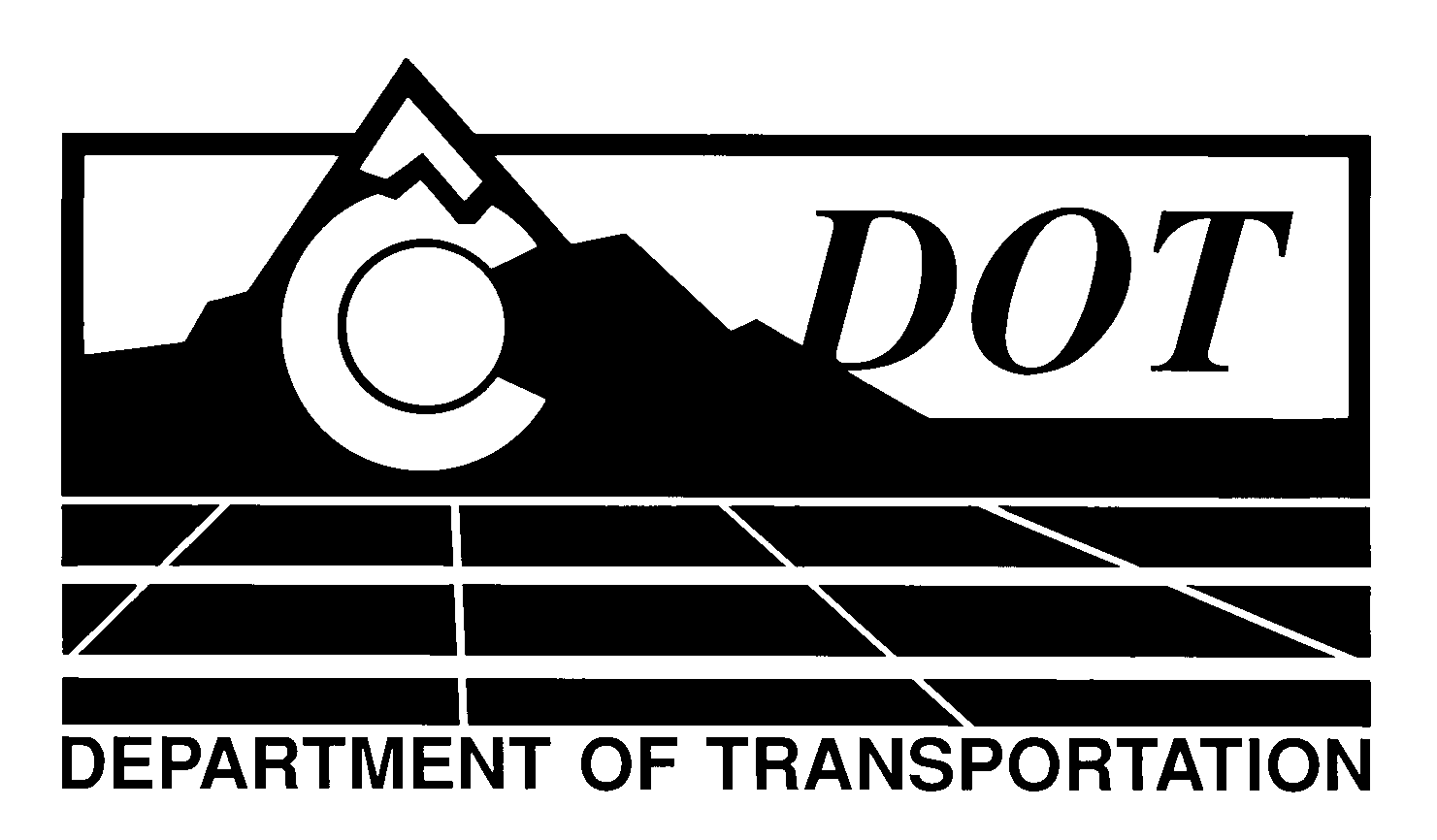 DATE:	December 29, 2009TO:	All Holders of Standard Special Provisions	FROM:	Larry Brinck, Standards and Specifications EngineerSUBJECT:	Revision of Section 601, Class H and HT Bridge Deck ConcreteEffective this date, our unit is issuing a new standard special provision, Revision of Section 601, Class H and HT Bridge Deck Concrete.   This new standard special is 5 pages long.  It should be used in projects having Class H or HT concrete, beginning with projects advertised on or after January 26, 2011.  Please feel free, however, to include it in projects advertised before this date.   This new standard special provision upgrades the materials requirements for Class H and HT to those that are found to result in reduced cracking in bridge deck concrete.Those of you who keep books of Standard Special Provisions should add this one to your file.  For your convenience, we are attaching a new Index of Standard Special Provisions, dated December 29, 2011.  In addition, you will find this and other special provisions that are being issued this date in one place in the CDOT Construction Specifications web site:http://www.coloradodot.info/business/designsupport/construction-specifications/2011-SpecsPlease click on the hyperlink titled “Recently Issued Special Provisions” to access this and other special provisions that have been issued as of this date.LB/mrsAttachmentsDistribution: Per distribution list